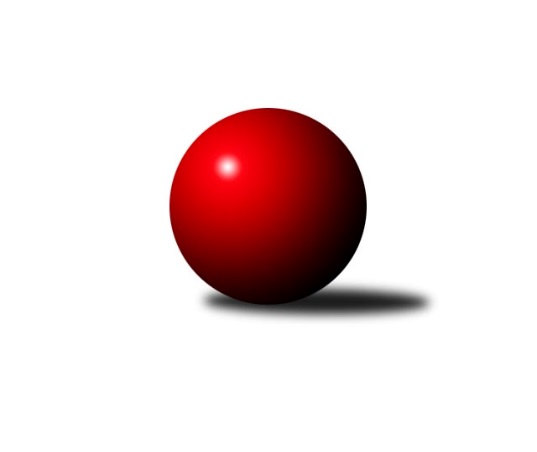 Č.11Ročník 2018/2019	11.1.2019Nejlepšího výkonu v tomto kole: 2583 dosáhlo družstvo: Vrchlabí DVýchodočeská soutěž skupina A 2018/2019Výsledky 11. kolaSouhrnný přehled výsledků:Nová Paka C	- Loko Trutnov D	2:14	2038:2362		10.1.České Meziříčí B	- Vrchlabí D	4:12	2494:2583		11.1.Jilemnice A	- Rokytnice C	14:2	2359:2170		11.1.Tabulka družstev:	1.	Jilemnice A	11	9	0	2	128 : 48 	 	 2448	18	2.	Loko Trutnov D	11	9	0	2	105 : 71 	 	 2377	18	3.	Rokytnice C	12	8	0	4	125 : 67 	 	 2426	16	4.	Vrchlabí D	11	5	0	6	80 : 96 	 	 2320	10	5.	České Meziříčí B	11	3	0	8	68 : 108 	 	 2364	6	6.	Nová Paka C	12	0	0	12	38 : 154 	 	 2243	0Podrobné výsledky kola:	 Nová Paka C	2038	2:14	2362	Loko Trutnov D	Jiřina Šepsová	 	 194 	 185 		379 	 0:2 	 403 	 	214 	 189		Josef Doležal	Eva Šurdová	 	 148 	 149 		297 	 0:2 	 428 	 	213 	 215		Jiří Škoda	Petr Vávra	 	 157 	 180 		337 	 2:0 	 330 	 	160 	 170		Jiří Ryšavý	Daniel Válek	 	 179 	 175 		354 	 0:2 	 422 	 	206 	 216		František Jankto	Jan Soviar	 	 158 	 158 		316 	 0:2 	 371 	 	167 	 204		Tomáš Fejfar	Martin Pešta	 	 170 	 185 		355 	 0:2 	 408 	 	196 	 212		Zdeněk Kholrozhodčí: Jaroslav FajferNejlepší výkon utkání: 428 - Jiří Škoda	 České Meziříčí B	2494	4:12	2583	Vrchlabí D	Jaroslav Novák	 	 190 	 199 		389 	 0:2 	 446 	 	231 	 215		Miloslava Graciasová	Ondřej Brouček	 	 226 	 224 		450 	 2:0 	 402 	 	223 	 179		Petr Tomeš	Jan Bernhard	 	 202 	 198 		400 	 0:2 	 445 	 	232 	 213		Pavel Gracias	Jaroslav Šrámek	 	 207 	 196 		403 	 0:2 	 414 	 	188 	 226		Eva Kopecká	Roman Žuk	 	 233 	 206 		439 	 2:0 	 421 	 	214 	 207		Marie Kuhová	Michal Horáček	 	 200 	 213 		413 	 0:2 	 455 	 	243 	 212		Václav Vejdělekrozhodčí: Nejlepší výkon utkání: 455 - Václav Vejdělek	 Jilemnice A	2359	14:2	2170	Rokytnice C	Petr Horáček	 	 194 	 162 		356 	 0:2 	 372 	 	174 	 198		Radek Novák	František Zuzánek	 	 201 	 186 		387 	 2:0 	 359 	 	181 	 178		Ladislav Škaloud	Dušan Fajstauer	 	 200 	 182 		382 	 2:0 	 339 	 	161 	 178		Eva Novotná	Petr Čermák	 	 223 	 201 		424 	 2:0 	 370 	 	183 	 187		Věra Stříbrná	Lukáš Sýs	 	 204 	 193 		397 	 2:0 	 354 	 	185 	 169		Libuše Hartychová	Pavel Müller	 	 208 	 205 		413 	 2:0 	 376 	 	179 	 197		Zuzana Hartychovározhodčí: Petr HoráčekNejlepší výkon utkání: 424 - Petr ČermákPořadí jednotlivců:	jméno hráče	družstvo	celkem	plné	dorážka	chyby	poměr kuž.	Maximum	1.	Petr Čermák 	Jilemnice A	434.50	293.6	140.9	3.9	4/6	(459)	2.	Zdeněk Novotný  nejst.	Rokytnice C	430.12	286.4	143.8	7.2	5/6	(476)	3.	Aleš Rolf 	Nová Paka C	426.47	295.5	130.9	5.8	5/6	(464)	4.	Pavel Müller 	Jilemnice A	418.56	286.9	131.6	9.6	6/6	(453)	5.	Zdeněk Khol 	Loko Trutnov D	414.57	296.4	118.1	8.5	6/6	(444)	6.	Jaroslav Vízek 	Rokytnice C	414.13	292.5	121.6	8.0	5/6	(445)	7.	Josef Doležal 	Loko Trutnov D	411.85	285.1	126.8	9.1	6/6	(447)	8.	František Jankto 	Loko Trutnov D	410.25	283.8	126.4	8.1	4/6	(469)	9.	Milan Brouček 	České Meziříčí B	409.75	280.3	129.4	8.2	6/6	(438)	10.	František Zuzánek 	Jilemnice A	409.28	291.2	118.0	9.1	5/6	(430)	11.	Daniel Zuzánek 	Rokytnice C	408.23	277.9	130.4	8.6	6/6	(450)	12.	Zuzana Hartychová 	Rokytnice C	408.15	285.2	123.0	7.9	4/6	(464)	13.	Martin Voksa 	Jilemnice A	407.96	288.9	119.0	9.4	6/6	(479)	14.	Libor Šulc 	Jilemnice A	405.38	276.1	129.3	7.0	6/6	(424)	15.	Pavel Gracias 	Vrchlabí D	400.75	282.3	118.4	11.0	6/6	(445)	16.	Jiří Škoda 	Loko Trutnov D	400.65	283.7	117.0	9.4	6/6	(438)	17.	Jan Bernhard 	České Meziříčí B	400.33	286.2	114.1	9.7	5/6	(431)	18.	Filip Matouš 	Vrchlabí D	399.93	286.4	113.6	10.1	6/6	(427)	19.	Jaroslav Pumr 	České Meziříčí B	399.20	285.4	113.8	10.5	5/6	(429)	20.	Ondřej Brouček 	České Meziříčí B	397.44	268.2	129.3	9.1	4/6	(450)	21.	Tomáš Fejfar 	Loko Trutnov D	396.45	279.2	117.3	10.4	6/6	(439)	22.	Dušan Fajstauer 	Jilemnice A	394.95	278.4	116.6	10.7	4/6	(455)	23.	Miloslava Graciasová 	Vrchlabí D	392.50	276.4	116.1	10.3	5/6	(446)	24.	Václav Vejdělek 	Vrchlabí D	390.40	273.8	116.6	9.0	6/6	(455)	25.	Michal Horáček 	České Meziříčí B	389.77	274.8	115.0	10.0	6/6	(439)	26.	Věra Stříbrná 	Rokytnice C	388.19	281.0	107.2	13.8	4/6	(425)	27.	Lenka Havlínová 	Nová Paka C	386.85	278.9	108.0	12.9	4/6	(419)	28.	Marie Kuhová 	Vrchlabí D	385.36	274.9	110.4	12.0	5/6	(421)	29.	Martin Pešta 	Nová Paka C	384.58	274.1	110.5	10.7	6/6	(405)	30.	Ladislav Škaloud 	Rokytnice C	383.00	275.6	107.4	12.0	4/6	(425)	31.	Roman Žuk 	České Meziříčí B	380.70	277.4	103.3	11.4	5/6	(439)	32.	Jiřina Šepsová 	Nová Paka C	379.08	267.7	111.4	12.3	6/6	(408)	33.	Eva Novotná 	Rokytnice C	374.30	277.3	97.0	14.2	5/6	(406)	34.	Eva Kopecká 	Vrchlabí D	373.18	270.7	102.5	13.1	5/6	(414)	35.	Daniel Válek 	Nová Paka C	371.75	273.5	98.3	13.1	5/6	(395)	36.	Eva Šurdová 	Nová Paka C	354.15	261.8	92.4	15.5	5/6	(380)	37.	Vladimír Pavlík 	Loko Trutnov D	344.10	239.6	104.5	13.7	5/6	(395)	38.	Jan Soviar 	Nová Paka C	340.15	246.6	93.6	19.4	5/6	(383)		Lukáš Sýs 	Jilemnice A	437.38	293.5	143.9	6.8	2/6	(464)		Stanislav Hartych 	Rokytnice C	426.00	283.0	143.0	9.0	1/6	(426)		Petr Janouch 	Rokytnice C	422.00	280.0	142.0	5.0	1/6	(422)		Radek Novák 	Rokytnice C	421.67	299.7	122.0	11.5	3/6	(478)		Jaroslav Šrámek 	České Meziříčí B	414.13	293.5	120.6	8.3	3/6	(449)		Jakub Kašpar 	Rokytnice C	412.50	291.5	121.0	8.5	2/6	(428)		Petr Tomeš 	Vrchlabí D	402.00	279.0	123.0	9.0	1/6	(402)		Karel Truhlář 	Jilemnice A	387.00	273.0	114.0	7.0	1/6	(387)		Jiří Procházka 	Loko Trutnov D	385.00	269.0	116.0	8.0	1/6	(385)		Libuše Hartychová 	Rokytnice C	384.67	278.3	106.3	14.3	3/6	(422)		Petr Horáček 	Jilemnice A	380.33	273.1	107.3	12.7	3/6	(407)		Jiří Ryšavý 	Loko Trutnov D	380.17	271.3	108.8	12.7	3/6	(431)		Jan Slovík 	Loko Trutnov D	379.50	266.5	113.0	12.0	2/6	(397)		Jaroslav Novák 	České Meziříčí B	376.67	272.1	104.5	10.7	3/6	(458)		Josef Antoš 	Nová Paka C	374.67	273.3	101.3	50.3	3/6	(453)		Jitka Graciasová 	Vrchlabí D	367.00	268.0	99.0	14.0	1/6	(367)		Jiří Novák 	České Meziříčí B	353.00	242.0	111.0	9.0	1/6	(353)		Petr Vávra 	Nová Paka C	348.13	255.0	93.1	17.8	2/6	(370)		Květoslava Milotová 	Jilemnice A	345.00	247.0	98.0	11.0	1/6	(345)		Matěj Ditz 	Rokytnice C	339.00	252.0	87.0	23.0	1/6	(339)		Mirek Horák 	Vrchlabí D	326.00	246.3	79.7	22.3	3/6	(341)Sportovně technické informace:Starty náhradníků:registrační číslo	jméno a příjmení 	datum startu 	družstvo	číslo startu4957	Petr Čermák	11.01.2019	Jilemnice A	1x
Hráči dopsaní na soupisku:registrační číslo	jméno a příjmení 	datum startu 	družstvo	11982	František Jankto	10.01.2019	Loko Trutnov D	Program dalšího kola:12. kolo17.1.2019	čt	17:00	České Meziříčí B - Jilemnice A	18.1.2019	pá	17:00	Vrchlabí D - Loko Trutnov D	Nejlepší šestka kola - absolutněNejlepší šestka kola - absolutněNejlepší šestka kola - absolutněNejlepší šestka kola - absolutněNejlepší šestka kola - dle průměru kuželenNejlepší šestka kola - dle průměru kuželenNejlepší šestka kola - dle průměru kuželenNejlepší šestka kola - dle průměru kuželenNejlepší šestka kola - dle průměru kuželenPočetJménoNázev týmuVýkonPočetJménoNázev týmuPrůměr (%)Výkon1xVáclav VejdělekVrchlabí D4552xJiří ŠkodaTrutnov D114.324281xOndřej BroučekČ. Meziříčí B4505xFrantišek JanktoTrutnov D112.714222xMiloslava GraciasováVrchlabí D4463xPetr ČermákJilemnice 111.744243xPavel GraciasVrchlabí D4453xVáclav VejdělekVrchlabí D109.574551xRoman ŽukČ. Meziříčí B4393xZdeněk KholTrutnov D108.974082xJiří ŠkodaTrutnov D4285xPavel MüllerJilemnice 108.84413